В рамках «Недели безопасности» в нытвенском детском саду №1 состоялась спортивно-профилактическая игра Для дошколят педагоги и сотрудников Госавтоинспекции организовали профилактическое мероприятие «Фиксики в гостях у Светофора». В рамках акции ребята в игровой форме повторили правила поведения на проезжей части: собирали пешеходный переход, мозаику из дорожных знаков, отвечали на вопросы веселых мультгероев и инспектора по пропаганде безопасного дорожного движения Виталины Смирновой. Ребята с радостью повторяли правила и обещали никогда не нарушать установленный дорожный порядок.Целью подобных встреч является закрепление знаний по применению Правил дорожного движения в различных практических ситуациях, воспитание навыков надлежащего поведения на дороге. Госавтоинспекция по Нытвенскому району заявляет: приучая детей с самых малых лет к неукоснительному соблюдению правил дорожной безопасности, мы можем быть уверены, что, став взрослыми, они сведут к минимуму риск дорожно-транспортных происшествий.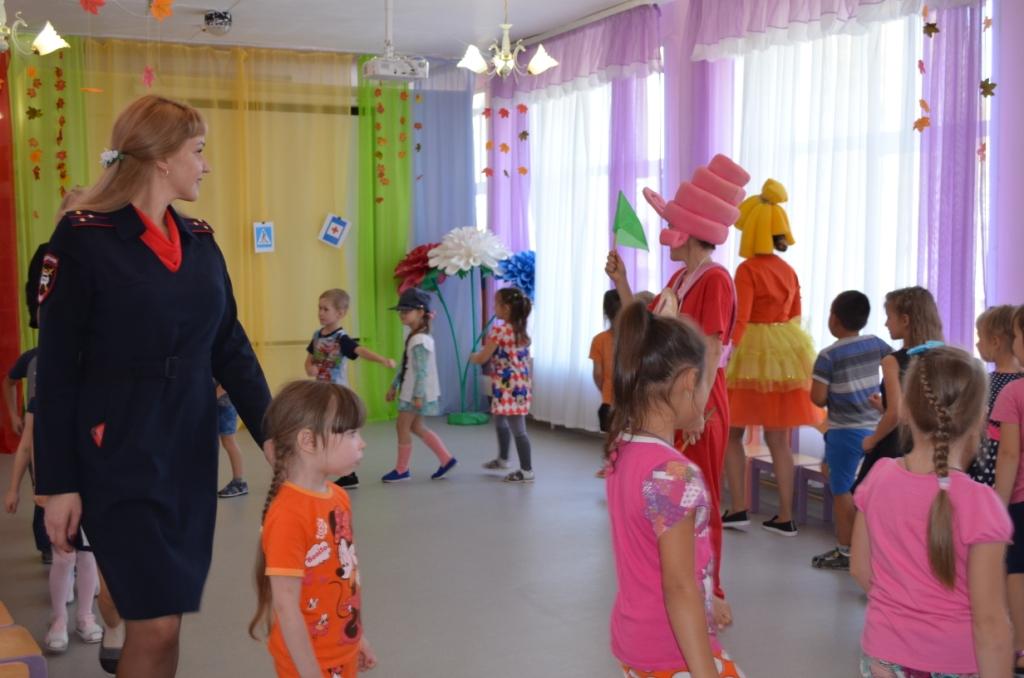 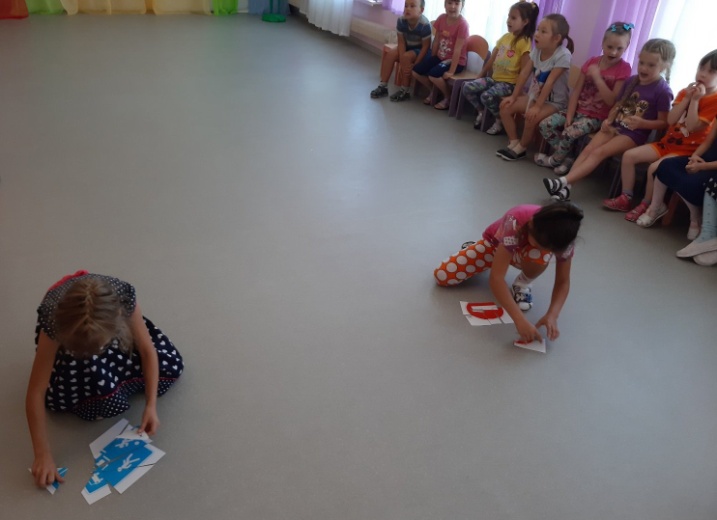 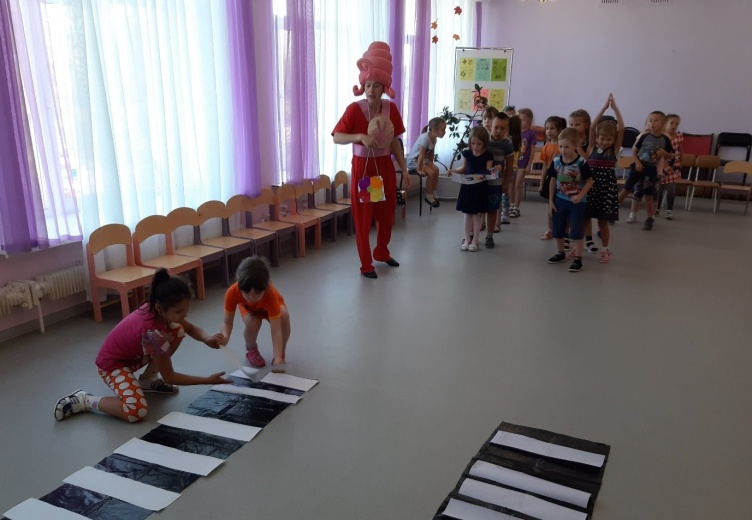 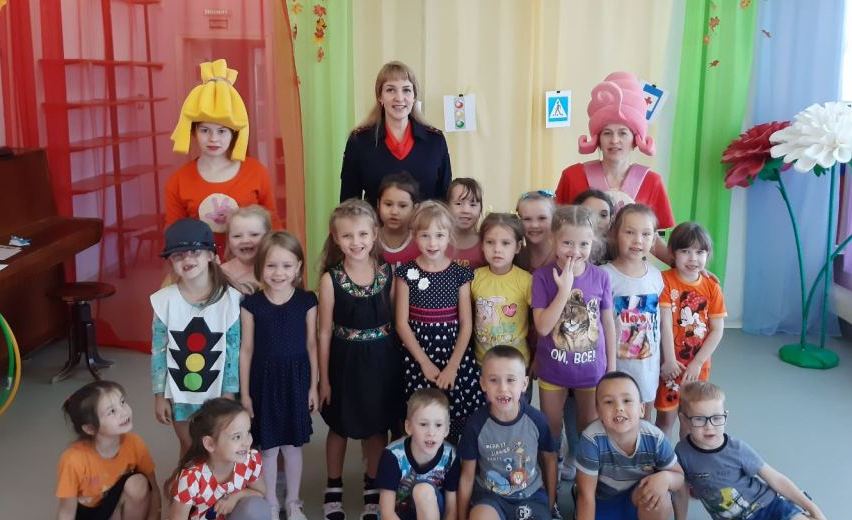 